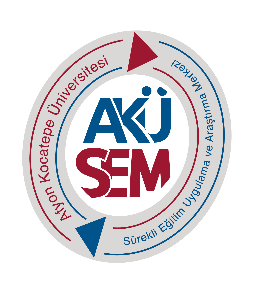 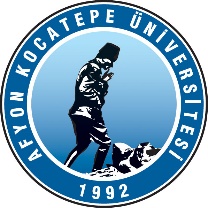 AFYON KOCATEPE ÜNİVERSİTESİSÜREKLİ EĞİTİM UYG. VE ARŞ. MERKEZİTemel Arabuluculuk Eğitim Programı Kayıt Başvuru Formu   Not: Eğitim programlarında değişiklik yapma ve iptal yetkisi AKÜSEM’e aittir.Başvuru şartlarını sağladığımı, beyanlarımın ve ekte verilen belgelerin doğruluğunu kabul ederim. ..…/...…/2022										       İmzaAdı Soyadı:FotoğrafT.C. Kimlik Numarası:FotoğrafCinsiyet:    	Bay     BayanFotoğrafDoğum Yeri / Tarihi:                         .... / ..... / .........FotoğrafE-Posta:                                                @:                                                @Cep Telefonu::Ev Telefonu::Adres::Çalışılan Kurum ::İş AdresiEğitim Durumu       Ön Lisans                  Yüksek Lisans            Lisans                         Doktora                     Ön Lisans                  Yüksek Lisans            Lisans                         Doktora              Mezun Olunan Üniversite::Mezun Olunan Bölüm::Başvuru Şartları:Ekler:Türk Vatandaşı olmak,Hukuk Fakültesi mezunu olmak,Beş yıllık meslekî kıdem sahibi olmak,Terör örgütleriyle iltisaklı veya irtibatlı olmamak,26/9/2004 tarihli ve 5237 sayılı Türk Ceza Kanunu’nun 53’üncü maddesinde belirtilen suçlardan mahkûm olmamak.Kimlik fotokopisi,Hukuk fakültesi diploma nüshası,1 Adet fotograf,En az beş yıllık kıdeme sahip olduğunu gösterir belge,Ödeme dekontu.